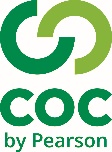 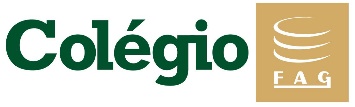 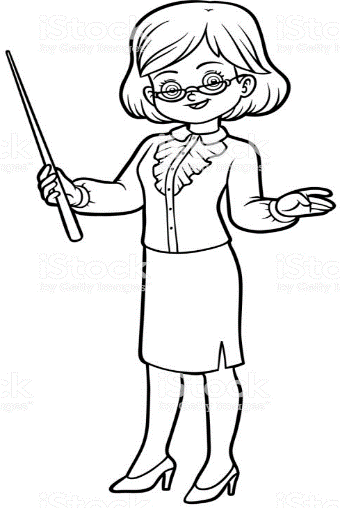 Atividade 1	Vamos conhecer a biodiversidade da Floresta Amazônica? Há muitas plantas originárias do Domínio Amazônico que podem ter usos medicinais, em cosméticos, para o consumo in natura ou para obtenção de madeira e extração de óleos. Escolha uma planta amazônica e faça uma pesquisa de seus usos, destacando sua origem e utilização. Organize as informações em seu caderno podendo ilustrar com figuras ou desenhos.Faça com capricho!Eu confio em você!Professora Eva 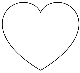 